Бодрова Елена Алексеевна, учитель начальных классов, Муниципальное автономное общеобразовательное учреждение  «Лицей №56», Новоуральский городской округ.Методическая разработка урока по окружающему миру для 1 класса по теме:«Откуда в наш дом приходят вода, газ, электричество».Пояснительная записка    Представленный на конкурс урок по окружающему миру разработан в соответствии с ФГОС НОО, образовательной программой «Перспектива»,  авторской программой по окружающему миру  А.А.Плешакова и М.Ю.Новицкой.    Главная цель учебного курса «Окружающий мир» - знакомство с целостной картиной мира и формирование у младших школьников оценочного, эмоционального отношения к нему. Поэтому практически в каждый урок интегрированы содержательные модули:  ознакомление с окружающим миром, природоведение, обществознание, основы безопасности жизнедеятельности.         Процесс обучения должен сводиться к выработке навыка истолкования своего опыта. При этом разнообразные знания, которые могут запомнить и понять школьники, не являются единственной целью обучения, а служат лишь одним из его результатов.     Современные школьники благодаря обилию информационных источников могут знать о разнообразных явлениях и фактах вдалеке от своего дома существенно больше, чем об окружающих предметах. В результате у каждого оказываются разные знания и возникают разные вопросы об окружающем мире. Перед педагогом встаёт трудная задача построить урок таким образом, чтобы, с одной стороны, ответить на все вопросы и удовлетворить любопытство учащихся, а с другой стороны – обеспечить усвоение необходимых знаний.Цели  урока: 1. Создать условия для осознания  необходимости соблюдения правил ТБ при использовании электроприборов, газовой плиты; бережного отношения к воде;2.  формировать умение работать в группе;3. познакомить с источниками воды, газа, электричества в природе и в быту.Для достижения данных целей обучение на уроке осуществляется на основе деятельностного метода (автор Л.Г. Петерсон) с применением интерактивных средств обучения. Это обеспечивает системное включение каждого обучающегося  в основные виды деятельности, формирует способность самостоятельного построения нового знания. Позволяет выработать у учащихся базовые компетенции, обусловленные адекватными знаниями, умениями, опытом самостоятельной творческой деятельности, включая социально - ориентированную и информационную деятельность. Помимо этого  на уроке дети не только учатся отслеживать предметный результат, но и метапредметные умения (в частности  коммуникативные УУД). Этим определяется инновационность методической разработки.Урок «открытия» нового знания в технологии деятельностного метода имеет следующую структуру:1) Мотивация (самоопределение к учебной деятельности).2) Актуализация и фиксирование индивидуального затруднения в пробном действии.3) Выявление места и причины затруднения.4) Построение проекта выхода из затруднения.5) Реализация построенного проекта.6)Первичное закрепление с проговариванием во внешней речи.7)Самостоятельная работа с самопроверкой по эталону.8)Включение в систему знаний и повторение.9)Рефлексия деятельности.       На этапе мотивации и актуализации дети, опираясь на знания с прошлых уроков и личный опыт, отгадывают загадку, объясняют пословицу про дом и семью и выходят на тему урока: «Откуда в наш дом приходят вода, газ, электричество». На этапе актуализации знаний и фиксации затруднений важно, чтобы все учащиеся были вовлечены в учебный процесс. Совместная деятельность означает, что каждый вносит свой индивидуальный вклад, происходит обмен идеями, знаниями и способами действий. Дети учатся решать учебные задачи на основе анализа, принимать решения, дискутировать с людьми. Поэтому   деятельность на уроке организуется как коммуникативное взаимодействие через групповую работу. Каждая группа выстраивает свою схему доставки природного ресурса в наши дома и озвучивает её перед классом.       Дети уже знакомы  с правилами работы в группе на внеурочных занятиях по курсу «Мир деятельности» автор Л.Г. Петерсон и знают, что работать должен каждый на общий результат; в группе должен быть ответственный; если что-то не понял – переспроси, своё несогласие высказывай вежливо.	       На этом этапе создаются индивидуальные затруднения в деятельности с фиксацией этого затруднения, что является мотивом к его решению, к преодолению возникшего затруднения.  По итогам этапа на доске появляются три схемы (если разные варианты работы групп, то схем больше).         На следующем этапе - выявление места и причины затруднения - фиксируется совпадение вариантов или расхождение. Определяется затруднение: либо мы не смогли выполнить задание, т.к. не знаем ответа на вопрос; либо мы выполнили задание, но не можем обосновать правильность его выполнения.        Для построения плана действий во фронтальной беседе дети предлагают источники информации, с помощью которых можно преодолеть затруднение, сравнить полученную информацию с результатами своей работы и сделать вывод.  После чего идёт реализация этого плана: дети анализируют  схему  в учебнике «Откуда в нашем доме вода» и сопоставляют её с результатами  работы  групп, делают вывод о правильности своих предположений.  Затем знакомятся с результатами  исследования подготовленного ученика про электричество и выступлением учителя про добычу и доставку газа,  сравнивают их со своими схемами, делают вывод. В ходе этапа ученики имеют возможность услышать образец устной монологической речи, конкретизировать представления о водоёме своей местности, обогатить словарный запас. В заключение этапа проводится коррекция составленных схем.      Первичное закрепление с проговариванием во внешней речи предполагает выполнение типовых заданий на применение нового знания. На данном уроке детям предлагается подумать, что общего во всех трёх схемах и объединить их в одну на этапе самостоятельной работы: природный ресурс – обработка - распределительная станция – дом. Самопроверка по образцу позволяет формировать регулятивные  и познавательные УУД.        Включение нового знания в систему знаний и повторение проводится в форме групповой  работы, где дети составляют памятки-коллажи по правилам ТБ, что позволяет не только оттачивать навыки групповой работы , но и  достигать  нравственно-этического  оценивания усваиваемого содержания.         Рефлексия учебной деятельности включает три уровня. Личностный результат высказывается учениками фронтально, по желанию. Самооценка коммуникативных УУД проводится в «Копилке достижений». Где ежедневно,  после изучения темы «Правила работы в группе», ученики ранжируют  знание правил  и  умение их применять: на полоске «знаю» / «умею» отметка ставится вверху, если ученик знает и применяет все 4 правила работы в группе, чем ниже отметка, тем меньше успехи (по мнению ученика).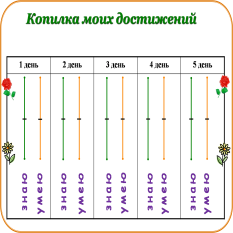 Предметные  результаты ученик оценивает в   цветовой гамме: зелёным раскрашивают в «Дневнике» фигуру те ученики, которые считают, что им на уроке всё удалось выполнить; жёлтый цвет для тех, у кого небольшие затруднения; красный цвет – просьба о помощи – ребёнок считает, что не смог усвоить материал, не понял тему.          Существующие методические рекомендации и дидактические материалы к учебнику «Окружающий мир. 1 класс» по теме «Откуда в наш дом приходят вода, газ, электричество» (авторов А.А. Плешакова, М.Ю. Новицкой, Н.М.Белянковой  и др.) содержат лишь целевые установки урока и элементы проблемного урока. Актуальность представленной методической разработки определяется содержательной полнотой разработки темы урока, использованием технологии деятельностного метода для проектирования урока окружаюшего мира.Методическая разработка по окружающему миру для 1 класса «Откуда в наш дом приходят вода, газ, электричество» поможет учителям начальной школы не только в подготовке к урокам «открытия» нового знания, но и позволит использовать её как источник для внеурочных занятий поправилам пожарной безопасности, формированию бережного отношения к природным ресурсам.       Тема «Откуда в наш дом приходят вода, газ, электричество» изучается детьми в разделе «Наш дом и семья». Они уже знакомы с понятиями: семейные ценности, обстановка дома,  природа в доме. Умеют оценивать и высказывать отношение  в различных ситуациях связанных с домом и семьёй.В результате изучения  темы  «Откуда в наш дом приходят вода, газ, электричество» учащиеся получат возможность научиться: Личностные результаты* осознавать необходимость соблюдения правил ТБ при использовании электроприборов, газовой плиты;* понимать значение в доме воды, газа и электричества.Метапредметные результатыПознавательные - выполнять анализ рисунков, составлять схемы, сравнивать, обобщать, классифицировать информацию по теме; Регулятивные – уметь планировать  учебное сотрудничество с учителем и сверстниками; выполнять  пробное учебное действие и фиксировать  индивидуальное  затруднение; осуществлять  волевую  саморегуляцию в ситуации затруднения; контролировать, оценивать, корректировать выполняемую работу; Коммуникативные -  уметь работать в группе; формулировать и аргументировать  своё  мнение и позицию в коммуникации.Предметные результатыиметь представление о том, что коммунальные удобства являются плодом деятельности человека, использующего объекты неживой природы; знать способы получения воды, газа и электричества;знать способы доставки воды, газа и электричества к потребителям;называть бытовые приборы и опасности, которые они таят в себе;узнавать электроприборы по фотографиям;знать правила обращения с наиболее часто используемыми бытовыми приборами.Для получения прогнозируемых результатов необходимо:* обеспечить всех учащихся учебниками  А.А. Плешакова, М.Ю. Новицкой, Н.М.Белянковой  и др. «Окружающий мир. 1 класс».* фотографиями и/или  рисунками для групповой работы (1-2 группа - пруд, трубы, насосно-очистительная станция, кран в доме; 3-4 группа: ТЭС (тепловая электростанция или гидроэлектростанция или атомная электростанция, в зависимости от регионального ресурса данной местности), ЛЭП (линии электропередач), розетки, распределительная станция; 5-7 группа: буровая вышка, газопровод, распределительная станция, плита). * карточками для индивидуальной самостоятельной работы (слова: природный ресурс – обработка - распределительная станция – дом).*материалами для коллажа: иллюстрации с нарушениями правил ТБ при использовании бытовых приборов, иллюстрации о бережном отношении к водным ресурсам,  листы А3, ножницы, клей.* иметь в классе экран, проектор, компьютер  для демонстрации презентаций.Ход урока:Цель этапа урокаЦель этапа урокаЦель этапа урокаПеречень УУД, выполняемых учащимися на данных этапахДеятельность учителяДеятельность обучающихсяОборудование, оформление доски1этап. Мотивация (самоопределение) к учебной деятельности (1 -2 мин.)1этап. Мотивация (самоопределение) к учебной деятельности (1 -2 мин.)1этап. Мотивация (самоопределение) к учебной деятельности (1 -2 мин.)1этап. Мотивация (самоопределение) к учебной деятельности (1 -2 мин.)1этап. Мотивация (самоопределение) к учебной деятельности (1 -2 мин.)1этап. Мотивация (самоопределение) к учебной деятельности (1 -2 мин.)1этап. Мотивация (самоопределение) к учебной деятельности (1 -2 мин.)Цель:1) включение и мотивированиеучащихся в учебную деятельность посредством игровой ситуации;2) определение содержательных рамок урока;3) сформулировать основную образовательную цель урока.Цель:1) включение и мотивированиеучащихся в учебную деятельность посредством игровой ситуации;2) определение содержательных рамок урока;3) сформулировать основную образовательную цель урока.Цель:1) включение и мотивированиеучащихся в учебную деятельность посредством игровой ситуации;2) определение содержательных рамок урока;3) сформулировать основную образовательную цель урока.- самоопределение, смыслообразование (Л);- целеполагание (П);- планирование учебного сотрудничества с учителем и сверстниками (К)- Начнём урок с загадки: Без чего на белом светеВзрослым не прожить и детям?Кто поддержит вас, друзья?Ваша дружная... (семья) - Почему я выбрала эту загадку для начала урока?- Объясните, пожалуйста, как эта русская пословица относится к нашему  разделу.Каково на дому, таково и самому (слайд)- Для чего мы изучаем дом  и семью на уроках окружающего мира?- Мы на уроках окружающего мира изучаем раздел «Моя семья». Говорили о семье, о доме, о природе в нашем доме. -Если у человека дружная семья и уютный дом- он  с радостью туда возвращается. А если что-то не в порядке, то и на душе у человека тревожно, грустно, тоскливо.- Чтобы лучше узнать одноклассников, научиться общаться, найти себе друзей.Доска оформлена детскими работами (итоги предыдущего урока) «Родословное дерево семьи»Презентация: слайд с пословицей2этап. Актуализация и фиксирование индивидуального затруднения в пробном учебном действии (5-6мин.)2этап. Актуализация и фиксирование индивидуального затруднения в пробном учебном действии (5-6мин.)2этап. Актуализация и фиксирование индивидуального затруднения в пробном учебном действии (5-6мин.)2этап. Актуализация и фиксирование индивидуального затруднения в пробном учебном действии (5-6мин.)2этап. Актуализация и фиксирование индивидуального затруднения в пробном учебном действии (5-6мин.)2этап. Актуализация и фиксирование индивидуального затруднения в пробном учебном действии (5-6мин.)2этап. Актуализация и фиксирование индивидуального затруднения в пробном учебном действии (5-6мин.)Цель:1) актуализировать учебное содержание 2) тренировать мыслительные операции: анализ, сравнения, аналогии;3) организовать мотивирование и выполнение учащимися самостоятельной работы № 1 на применение способов действий, запланированных для рефлексивного анализа;4) организовать самопроверку учащимися своих работ по готовому образцу с фиксацией полученных результатов.Цель:1) актуализировать учебное содержание 2) тренировать мыслительные операции: анализ, сравнения, аналогии;3) организовать мотивирование и выполнение учащимися самостоятельной работы № 1 на применение способов действий, запланированных для рефлексивного анализа;4) организовать самопроверку учащимися своих работ по готовому образцу с фиксацией полученных результатов.Цель:1) актуализировать учебное содержание 2) тренировать мыслительные операции: анализ, сравнения, аналогии;3) организовать мотивирование и выполнение учащимися самостоятельной работы № 1 на применение способов действий, запланированных для рефлексивного анализа;4) организовать самопроверку учащимися своих работ по готовому образцу с фиксацией полученных результатов.- Анализ, сравнение, обобщение, аналогия, классификация,  использование знаково-символических средств ;- подведение под понятие (П); - выполнение пробного учебного действия (Р);- фиксирование индивидуального затруднения в пробном учебном действии (Р); - волевая саморегуляция в ситуации затруднения (Р); - выражение своих мыслей с достаточной полнотой и точностью (К); - аргументация своего мнения и позиции в коммуникации (К); - учёт разных мнений.- Выберите  картинки, которые подходят к изученным темам.- Что осталось? - Как эти предметы могут быть связаны с домом, семьёй?- Что мы можем узнать об этом на уроках окружающего мира? Попробуйте сформулировать тему, начав с вопроса ОТКУДА… в наш дом приходят вода, газ, электричество.- Сейчас, в группах вы попробуете ответить на этот вопрос. Но сначала повторим правила работы в группе.Постарайтесь составить схему из рисунков: про воду, газ, электричество.- Растения, животные, человек.- Вода из крана; розетка, газовая горелка.- Всё это находится в наших домах, делает нашу жизнь комфортной, удобной .Дети пытаются сформулировать тему урока.Дети проговаривают правила.Группам выдаются фотографии: 1-2 группа - пруд, трубы, насосно-очистительная станция, кран в доме;3-4 группа: ТЭЦ, ЛЭП, розетки, распределительная станция;5-7 группа: буровая вышка,газопровод, распределительная станция, плита.Работа в группах – составление схемы из рисунков, представление результатов у доски.Презентация : слайд  с фотографиями семьи, комнатных растений, домашних животных, изображения водопроводного крана, розетки, газовой горелки.Презентация: слайд с темой урока.Рядом с классной доской постоянно расположен эталон правил работы в группе:Работать должен каждый.В группе должен быть ответственный.Если не понял -переспроси.Своё несогласие высказывай вежливо.3этап. Выявление места и причины затруднения (1-2 мин.)3этап. Выявление места и причины затруднения (1-2 мин.)3этап. Выявление места и причины затруднения (1-2 мин.)3этап. Выявление места и причины затруднения (1-2 мин.)3этап. Выявление места и причины затруднения (1-2 мин.)3этап. Выявление места и причины затруднения (1-2 мин.)3этап. Выявление места и причины затруднения (1-2 мин.)Цель:Выявление и фиксация места и причины затруднения.Цель:Выявление и фиксация места и причины затруднения.Цель:Выявление и фиксация места и причины затруднения.- Анализ, обобщение, аналогия (П); - определение основной и второстепенной информации (П); - постановка и формулирование проблемы (П); - структурирование знаний (П); - аргументация своего мнения и позиции в коммуникации (К); - учёт разных мнений; - разрешение конфликтов (К)- Итак, что у нас получилось.-Что нам нужно было сделать? -Какие результаты получили? -В чём наше затруднение?- Каждая группа представила свою схему.- Составить схему, которая показывает, откуда берутся вода, газ, электричество.- Разные варианты, не знаем какой верный. (Возможно-одинаковые ответы у всех групп. Тогда затруднение в том, что не можем обосновать правильность составления схем.)Рядом со схемами на доске  учитель ставит знак? (фиксирует затруднение)4этап. Построение проекта выхода из затруднения. Коррекция выявленных затруднений. (1-2 мин.)4этап. Построение проекта выхода из затруднения. Коррекция выявленных затруднений. (1-2 мин.)4этап. Построение проекта выхода из затруднения. Коррекция выявленных затруднений. (1-2 мин.)4этап. Построение проекта выхода из затруднения. Коррекция выявленных затруднений. (1-2 мин.)4этап. Построение проекта выхода из затруднения. Коррекция выявленных затруднений. (1-2 мин.)4этап. Построение проекта выхода из затруднения. Коррекция выявленных затруднений. (1-2 мин.)4этап. Построение проекта выхода из затруднения. Коррекция выявленных затруднений. (1-2 мин.)Цель:1) уточнить индивидуальные цели будущих действий;2) на основе алгоритма исправления ошибок, согласовать и зафиксировать цель и тему урока, организовать согласование плана достижения поставленной цели;3) организовать реализацию согласованного плана действий; определить средства достижения цели.Цель:1) уточнить индивидуальные цели будущих действий;2) на основе алгоритма исправления ошибок, согласовать и зафиксировать цель и тему урока, организовать согласование плана достижения поставленной цели;3) организовать реализацию согласованного плана действий; определить средства достижения цели.Цель:1) уточнить индивидуальные цели будущих действий;2) на основе алгоритма исправления ошибок, согласовать и зафиксировать цель и тему урока, организовать согласование плана достижения поставленной цели;3) организовать реализацию согласованного плана действий; определить средства достижения цели.- Самоопределение (Л); - смыслообразование (Л); - анализ, синтез, сравнение, обобщение, аналогия (П); - самостоятельное выделение и формулирование познавательной цели; - планирование (П); - прогнозирование (П); - структурирование знаний (П); - волеваясаморегуляция в ситуации затруднения (Р); - выражение своих мыслей с достаточной полнотой и точностью; - аргументация своего мнения и позиции в коммуникации;- учёт разных мнений; - планирование учебного сотрудничества с учителем и сверстниками  (К)-Как мы можем разрешить наше затруднение?Какие источники информации помогут нам?- Как будем действовать? (совместное проговаривание возможных действий и составление плана)- Обратимся за помощью.-Учитель, учебник, наши старые знания, книги, интернет, родители или другие взрослые.Презентация :План:1.Спросим (воспользуемся разными источниками информации)2.Сравним с нашей работой3. Сделаем вывод5этап. Реализация построенного проекта (5-8 мин.)5этап. Реализация построенного проекта (5-8 мин.)5этап. Реализация построенного проекта (5-8 мин.)5этап. Реализация построенного проекта (5-8 мин.)5этап. Реализация построенного проекта (5-8 мин.)5этап. Реализация построенного проекта (5-8 мин.)5этап. Реализация построенного проекта (5-8 мин.)Цель:Построение и фиксация нового знания, организовать обсуждение типовых затруднений и воспроизведение во внешней речи формулировки способов действий, вызвавших затруднение.Цель:Построение и фиксация нового знания, организовать обсуждение типовых затруднений и воспроизведение во внешней речи формулировки способов действий, вызвавших затруднение.Цель:Построение и фиксация нового знания, организовать обсуждение типовых затруднений и воспроизведение во внешней речи формулировки способов действий, вызвавших затруднение.- Смыслообразование (Л); - анализ, сравнение, обобщение, аналогия, классификация (П); - волевая саморегуляция; - познавательная инициатива (Р); - поиск необходимой информации ; - использование знаково-символических средств; - установление причинно-следственных связей (П); - осознанное и произвольное построение речевого высказывания; - построение логической цепи рассуждений, доказательство (П);- следование в поведении моральным нормам и этическим требованиям (Л);- выражение своих мыслей с достаточной полнотой и точностью;- формулирование и аргументация своего мнения и позиции в коммуникации;- учёт разных мнений, координирование в сотрудничестве разных позиций;- достижение договорённостей и согласование общего решения;- разрешение конфликтов (К)- Какой самый доступный источник информации на уроке? Рассмотрите рисунки, определите, какой подходит для обоснования схемы, связанной с водой?- Удалось нам подтвердить наши предположения?- Почему в нашей схеме не река и подземные воды, а фотография Верх-Нейвинского пруда?- Чтобы проверить вторую схему, я попросила провести небольшое исследование Амира. Давайте послушаем, что он узнал.- Самое трудное задание было у наших газодобытчиков. Почему я так их назвала?- Их работу я предлагаю сравнить с моим исследованием. - Итак, мы провели большую работу. Что мы узнавали?- Получилось у нас узнать? Реализовали мы свой план? (возврат к слайду с планом)- Какими способами мы воспользовались? - Учебник.- Вода берётся из природных водоёмов или подземных источников, фильтруется и по водопроводу попадает к нам в дом. Всё подтвердилось.- В нашем городе вода берётся из Верх-Нейвинского пруда.Выступление подготовленного ученик «Откуда в нашем доме электричество».Анализ на соответствие полученных схем.- Эта группа показывала путь газа к нам в дом.- Наши работы совпали- мы подтвердили своё предположение. /Наши работы не совпали нужно поменять местами…..объекты- Откуда в нашем доме газ , вода, электричество.- Да. Мы воспользовались информацией из учебника, знаниями Амира и учителя. Сравнили наши предположения и сделали вывод.Учебник  А.А.Плешакова и М.Ю.Новицкой «Окружающий мир 1 класс» 1 часть С.57-58Презентация : слайд Сканированная схема из учебника «Откуда в нашем доме вода»Презентация ученикаПрезентация:слайд: буровая вышка-газопровод - распределительная станция-газопровод-дом.6 этап. Первичное закрепление с проговариванием во внешней речи (2-3мин.)6 этап. Первичное закрепление с проговариванием во внешней речи (2-3мин.)6 этап. Первичное закрепление с проговариванием во внешней речи (2-3мин.)6 этап. Первичное закрепление с проговариванием во внешней речи (2-3мин.)6 этап. Первичное закрепление с проговариванием во внешней речи (2-3мин.)6 этап. Первичное закрепление с проговариванием во внешней речи (2-3мин.)6 этап. Первичное закрепление с проговариванием во внешней речи (2-3мин.)Цель:Применение нового знания в типовых заданиях.Цель:Применение нового знания в типовых заданиях.- Анализ, синтез, сравнение, обобщение, аналогия, сериация, классификация;- моделирование и преобразование моделей разных типов;- использование знаково-символических средств;-  установление причинно-следственных связей;- осознанное и произвольное построение речевого высказывания;- построение логической цепи рассуждений, доказательство (П);- выражение своих мыслей с достаточной полнотой и точностью;- формулирование и аргументация своего мнения в коммуникации (К).- Анализ, синтез, сравнение, обобщение, аналогия, сериация, классификация;- моделирование и преобразование моделей разных типов;- использование знаково-символических средств;-  установление причинно-следственных связей;- осознанное и произвольное построение речевого высказывания;- построение логической цепи рассуждений, доказательство (П);- выражение своих мыслей с достаточной полнотой и точностью;- формулирование и аргументация своего мнения в коммуникации (К).- Предложите задание к слайду .- Объясните путь воды, газа и электричества в наш дом.- Что заметили? Что общего в схемах? Чем отличаются?- Расскажи откуда в наш дом приходят вода, газ и электричество.3 ученика проговаривают по слайду информацию:1)Озеро, река или подземные воды - насосная водозаборная станция-водопровод-дом.2)Тепловая, атомная, гидроэлектростанция-ЛЭП-дом3)Буровая вышка-газопровод- распределительная станция-газопровод-домИзначально – берётся природный источник, затем идёт транспортировка и переработка, потом распределение и доставка в дома.Презентация :слайдвсе три схемы -  путь воды, газа, электричества7 этап. Самостоятельная работа с самопроверкой по эталону (2-3 мин.)7 этап. Самостоятельная работа с самопроверкой по эталону (2-3 мин.)7 этап. Самостоятельная работа с самопроверкой по эталону (2-3 мин.)7 этап. Самостоятельная работа с самопроверкой по эталону (2-3 мин.)7 этап. Самостоятельная работа с самопроверкой по эталону (2-3 мин.)7 этап. Самостоятельная работа с самопроверкой по эталону (2-3 мин.)7 этап. Самостоятельная работа с самопроверкой по эталону (2-3 мин.)Цель этапа:Самопроверка умения применять новое знание в типовых условиях1) интериоризация способов действий, вызвавших затруднение, и самоконтроль способности к их выполнению.2)фиксация достижений индивидуальной цели.- Анализ, синтез, сравнение, обобщение классификация (П);- выполнение действий поалгоритму (П);- контроль (Р);- коррекция (Р);- оценка (Р);- волевая саморегуляцияв ситуации затруднения (Р);- осознанное и произвольное построение речевоговысказывания (К)- Анализ, синтез, сравнение, обобщение классификация (П);- выполнение действий поалгоритму (П);- контроль (Р);- коррекция (Р);- оценка (Р);- волевая саморегуляцияв ситуации затруднения (Р);- осознанное и произвольное построение речевоговысказывания (К)- Анализ, синтез, сравнение, обобщение классификация (П);- выполнение действий поалгоритму (П);- контроль (Р);- коррекция (Р);- оценка (Р);- волевая саморегуляцияв ситуации затруднения (Р);- осознанное и произвольное построение речевоговысказывания (К)- Теперь мы готовы самостоятельно проверить свои знания. Индивидуально каждому выдаётся набор карточек со словами : природный ресурс – обработка- распределительная станция – дом.Задание: проложи путь,  по которому  в наш дом попадает вода, газ, электричество.Самопроверка по слайду. Коррекция выполнения задания.Дети составляют обобщённую схему для любого ресурса: природный ресурс – обработка - распределительная станция – дом.Презентация : образец выполнения самостоятельной работы8этап. Включение в систему знаний и повторение (5-8 мин.)8этап. Включение в систему знаний и повторение (5-8 мин.)8этап. Включение в систему знаний и повторение (5-8 мин.)8этап. Включение в систему знаний и повторение (5-8 мин.)8этап. Включение в систему знаний и повторение (5-8 мин.)8этап. Включение в систему знаний и повторение (5-8 мин.)8этап. Включение в систему знаний и повторение (5-8 мин.)Цель:Включение нового знания в систему знаний, повторение и закрепление ранее изученного.1) включение используемых способов действий в систему знаний;........2) повторение и закрепление материала, изученного ранее, необходимого для последующих уроков.Цель:Включение нового знания в систему знаний, повторение и закрепление ранее изученного.1) включение используемых способов действий в систему знаний;........2) повторение и закрепление материала, изученного ранее, необходимого для последующих уроков.Цель:Включение нового знания в систему знаний, повторение и закрепление ранее изученного.1) включение используемых способов действий в систему знаний;........2) повторение и закрепление материала, изученного ранее, необходимого для последующих уроков.- Нравственно-этическое оценивание усваиваемого содержания (Л);- анализ, обобщение, аналогия, классификация (П);- понимание текстов, извлечение необходимой информации (П);- моделирование, преобразование модели (П);- установление причинно-следственных связей ;- выведение следствий (П);-контроль, коррекция, оценка (Р);- выражение своих мыслей с достаточной полнотой и точностью;- формулирование и аргументация своего мнения в коммуникации;- учёт разных мнений, координирование в сотрудничестве разных позиций;- использование критериев для обоснования своего суждения; - достижение договорённостей и согласование общего решения; - постановка вопросов (К); - осознание ответственности за обшее дело; - следование в поведении моральным нормам и этическим требованиям (Л)-Теперь вы знаете откуда в нашем доме вода, газ и электричество. А знаете ли вы как правильно обращаться с электроприборами и газовыми приборами?- Для чего это нужно знать? Как мы можем рассказать об этом другим? Давайте составим памятки из рисунков .1,2 группа выбирают картинки , относящиеся к электричеству.3-5 группа - к газу. Вам в группах нужно составить общий коллаж и озвучить правила ТБ при использовании газовых и электроприборов.- 6-7 группы выберите картинку, которая не имеет отношения к ТБ. Объясните её смысл. - Какие неприятности может доставить вода из крана?Работа в группах: каждой группе выдаётся лист А3 и набор картинок с нарушениями ТБ.Группы работают по плану:-отбор материала-составление общего коллажа-проговаривание правил-оценка результатаДети проговаривают правила бережного отношения к воде и правила использования водопровода. Доска оформляется коллажами групп.9этап. Рефлексия учебной деятельности на уроке (2-3 мин.)9этап. Рефлексия учебной деятельности на уроке (2-3 мин.)9этап. Рефлексия учебной деятельности на уроке (2-3 мин.)9этап. Рефлексия учебной деятельности на уроке (2-3 мин.)9этап. Рефлексия учебной деятельности на уроке (2-3 мин.)9этап. Рефлексия учебной деятельности на уроке (2-3 мин.)9этап. Рефлексия учебной деятельности на уроке (2-3 мин.)Цель этапа:Соотнесение цели урока и его результатов, самооценка работы на уроке, осознание метода построения нового знания.Цель этапа:Соотнесение цели урока и его результатов, самооценка работы на уроке, осознание метода построения нового знания.- Рефлексия способов и условий действия (П); - контроль и оценка процесса и результатов деятельности (П); - самооценка на основе критерия успешности (Л); - адекватное понимание причин успеха / неуспеха в учебной деятельности (Л); - выражение своих мыслей с достаточной полнотой и точностью;- формулирование и аргументация своего мнения, учёт разных мнений; - использование критериев для обоснования своего суждения (К); - планирование учебного сотрудничества (К); - следование в поведении моральным нормам и этическим требованиям (Л)- Рефлексия способов и условий действия (П); - контроль и оценка процесса и результатов деятельности (П); - самооценка на основе критерия успешности (Л); - адекватное понимание причин успеха / неуспеха в учебной деятельности (Л); - выражение своих мыслей с достаточной полнотой и точностью;- формулирование и аргументация своего мнения, учёт разных мнений; - использование критериев для обоснования своего суждения (К); - планирование учебного сотрудничества (К); - следование в поведении моральным нормам и этическим требованиям (Л)- Какую цель мы ставили перед собой в начале урока? Достигли мы цели? Что повторили , узнали на уроке?- Откройте  «Дневник» , оцените свою работу на уроке (красным цветом раскрашивают клеточку дети, которым было трудно на уроке и они  нуждаются в помощи;жёлтым – те, кто не до конца разобрался в теме;  зелёный цвет для учеников успешно усвоивших материал). - Встаньте, кто выбрал красный (жёлтый, зелёный) цвет? Объясните свой выбор.- Найдите «Копилку достижений». Какое умение мы оцениваем на этой неделе? - Поднимите руки, кто высоко оценил свой вклад в работу группы? Кто выбрал среднее значение? Почему?- Спасибо за урок.Дети проводят самооценку личностных результатов урока.Дети проводят самооценку предметных результатов урока: самостоятельно работают в дневниках, желающие объясняют выбор цвета.Дети проводят самооценку метапредметных результатов урока:- Как я поработал в группе. Дети объясняют свой выбор.